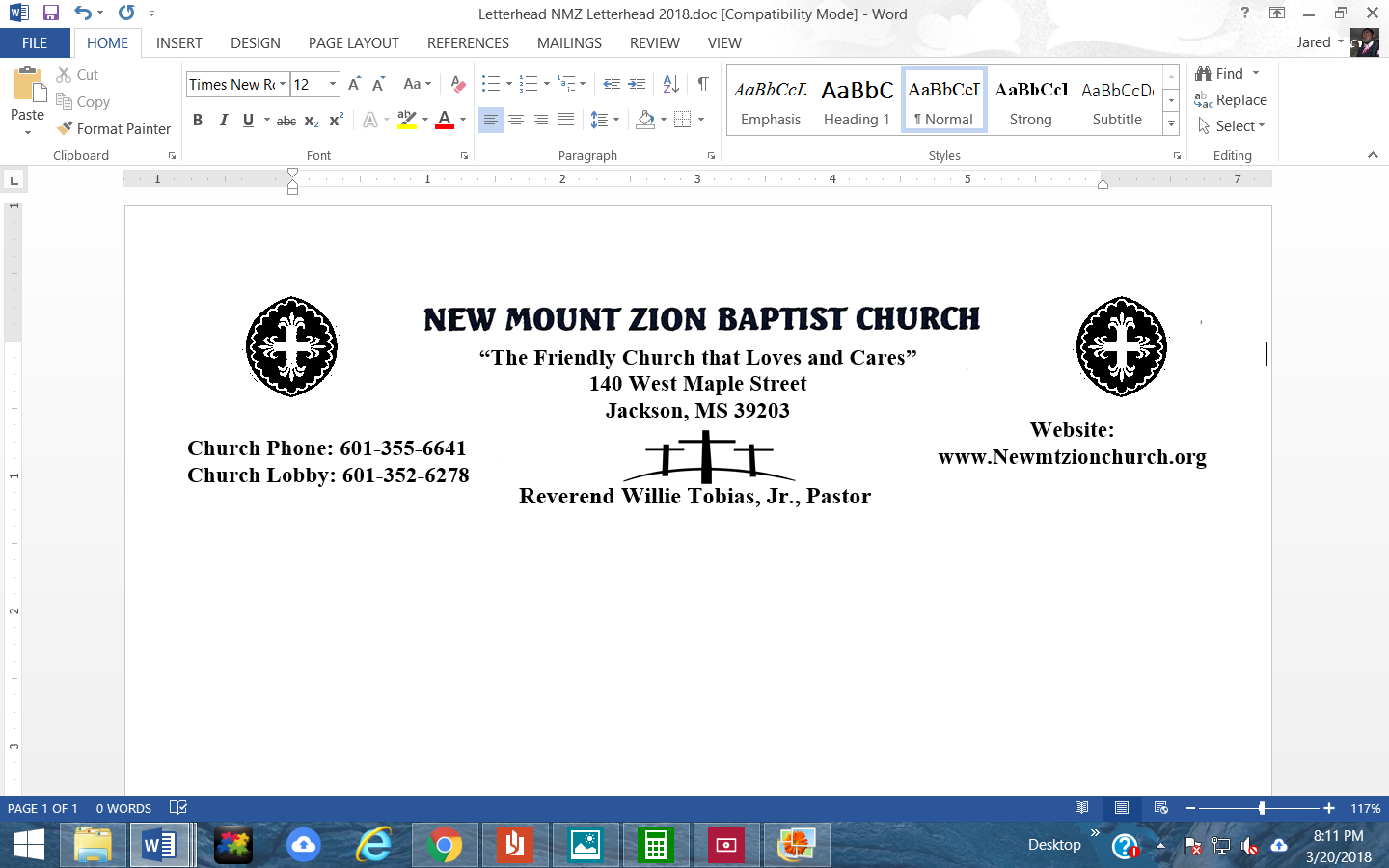 “What on Earth Am I Here For”Experiencing Life TogetherBible Class: July 29, 2019Point to Ponder: In every Church and in every small group, there is always at least one difficult person, usually more than one.  These people may have special emotional needs, deep insecurities, irritating mannerisms, or poor social skills.  You might call them EGR people (Extra Grace Required).  GOD put these people in our midst for both their benefit and ours.  They are an opportunity for growth and a test of fellowship.  Will we love them as brothers and sisters and treat them with dignity?What does it mean to speak the truth in love?
  Explain Ephesians 4:15 & Proverbs 24:26.Should conflict drive people away from each other or pull them together?What is the biblical definition of “humility”?Explain 1st Peter 5:15How should you deal with those “difficult people” in the church? Name a few negative things that are a direct result of “gossip.”Explain Proverbs 16:28.”